VIENNA 1908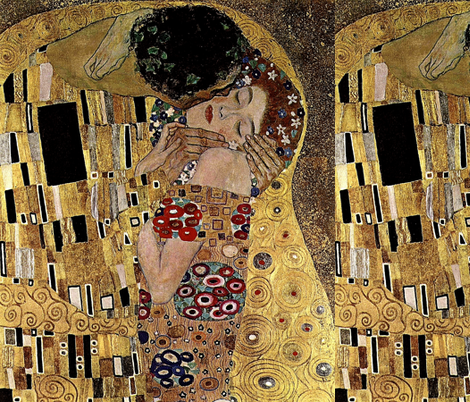 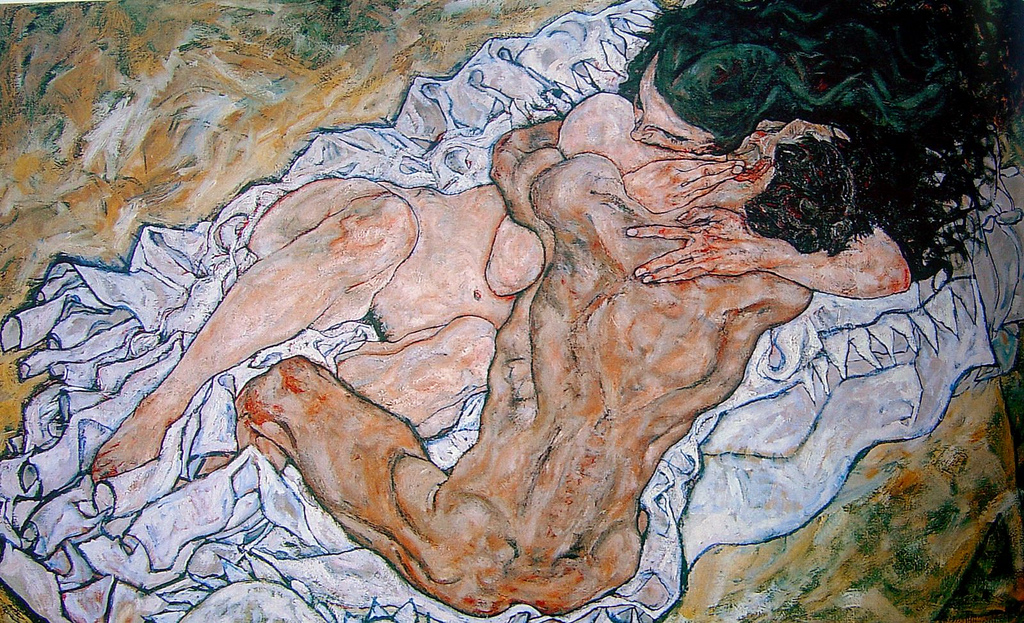 Westchester Center For The Study of Psychoanalysis and PsychotherapyEngaging Dreams Advanced Clinical Seminar on Dreams4th Year Winter 2015-2016Aviva Gitlin Psy.Davivagitlin@aol.comavivagitlin.comSection 1:  Desire, Love, and our sexual selvesClass 1. Watch Esther Perel TED talk The secret to desire in a long-term relationship February 2013Mitchell, S.A. (1997) Psychoanalysis and the Degradation of Romance.  Psychoanalytic Dial. 7:23-41Watch Helen Fisher:  The brain in love TED2008 Helen Fisher “the drive to love”  Transcript of lecture given 2004 Erickson Conference.Atlas, G. (2015)  Touch Me, Know Me: The Enigma Of Erotic Longing. (2015)                 Psychoanalytic Psychology, 32:123-139Additional ReadingBader Michael.   Sexual Pleasure and Boredom in Relationships.  Chapter 5.  Bader, Michael J. (2002) Arousal: The Secret Logic of Sexual Fantasies.  New York:   St. Martin’s.Section 2.  Men, Women, Fantasy and Erotic BlueprintsClass 2Women1. Wendy Maltz and Suzie Boss(1997) Private Thoughts: Exploring the Power of Women’s   Sexual Fantasies.      Chapter 1,  2 and 6.  (Please buy the book.  Also Available on e-reader)Class 32. Meana, Marta.(2010). Elucidating Women’s (herero) Sexual Desire: definitional Challenges and Content Expansion. Journal of Sex Research 47: 2.104-122.3. Bernstein, P.P. (2004). Mothers and Daughters from Today's Psychoanalytic Perspective. Psychoanal. Inq., 24:601-628.Additional Reading:4. Bergner Daniel:  What do women want?  New York Times Magazine JAN. 22, 2009 http://www.nytimes.com/2009/01/25/magazine/25desire-t.html?_r=0Class 4MenBader, Michael J. (2002) Arousal: The Secret Logic of Sexual Fantasies.  New York:   St. Martin’s.   Chapters 2, 3, 6Glasser, M. (1985). 'The Weak Spot'—Some Observations on Male Sexuality. Int. J. Psycho-Anal., 66:405-414.Class 5Erotic Blueprints1. Morin, Jack. The Erotic Mind: Unlocking the Inner Sources of Passion and Fulfillment (1995) York: Harper Collins   Chapter 1, 2 and 5Section 3:  Sexual Practice and its variationsClass 6Baumeister (1997) The Enegmatic Appeal of Sexual Masochism: Why People desire Pain, Bondage and Humiliation in SexBlechner, M.J. (2005) Disgust, Desire, and Fascination— Psychoanalytic, Cultural, Historical, and Neurobiological Perspectives: Commentary on Muriel Dimen's Paper. Studies in Gender and Sexuality, 6:33-45.Kleinplatz PJ.  Learning from extraordinary lovers: lessons from the edge. J Homosex. 2006;50(2-3):325-48Additional Reading:Straker, G. (2012). The Racialization of the Mind in Intimate Spaces: The “Nanny” and the Failure of Recognition. Studies in Gender and Sexuality, 13:240-252.Section 4.  Sexuality and a few of its manifestations in the Psychoanalytic officeClass 7AffairsTED:  Esther Perel: AffairsAdditional Reading: 2.  Katherine Frank  “Playing with Fire”:  Risk, Infidelity, and Intimacy in ContemporaryRelationships.   American UniversityJealousyMichele Scheinkman and Denise Werneck:  Disarming jealousy in couples relationships: A multi- dimensional approachClass 8Sexual Abuse1. Davies, J.M., Frawley, M.G. (1992). Dissociative Processes and Transference-Countertransference Paradigms in the Psychoanalytically Oriented Treatment of Adult Survivors of Childhood Sexual Abuse. Psychoanal. Dial., 2:5-36.2. Cynthia Roller, PhD, RN, CNP, CNM[Program Director], Donna S Martsolf, Claire Burke Draucker, and Ratchneewan Ross.   The Sexuality of Childhood Sexual Abuse Survivors Int J Sex Health. 2009 January 1; 21(1): 46–60.